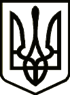 УКРАЇ НАчернігівська обласна державна адміністраціяУПРАВЛІННЯ  КАПІТАЛЬНОГО БУДІВНИЦТВАН А К А Звід  08 червня 2021 р.                       Чернігів                                          № 95  Про втрату чинності наказу начальника Управління капітального будівництваобласної державної адміністраціївід 15.02.2021 № 25Відповідно до постанов Кабінету Міністрів України від 12 березня               2005 року № 179 «Про упорядкування структури апарату центральних органів виконавчої влади, їх територіальних підрозділів та місцевих державних адміністрацій» Порядку складання, розгляду, затвердження та основних вимог до виконання кошторисів бюджетних установ, затвердженого постановою Кабінету Міністрів України від 18 лютого 2002 року № 228,н а к а з у ю :1. ВИЗНАТИ таким, що втратив чинність, наказ начальника Управління капітального будівництва Чернігівської обласної державної адміністрації              від 15 лютого 2021 року № 25 «Про введення в дію штатного розпису Управління».2. Відділу фінансового забезпечення Управління капітального будівництва Чернігівської обласної державної адміністрації внести відповідні зміни. Начальник                                                                                  Богдан КРИВЕНКО